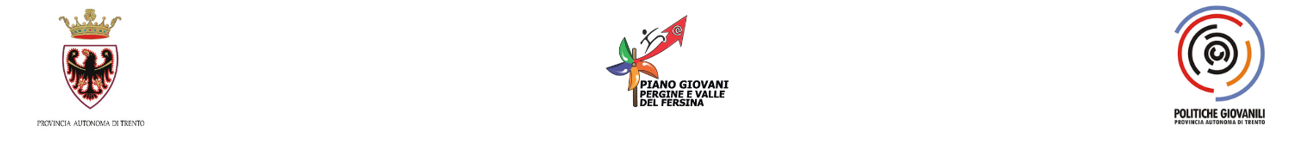 SCHEDA DI VALUTAZIONE E RENDICONTAZIONE 2024 PIANO GIOVANI DI ZONA DI PERGINE VALSUGANA E DELLA VALLE DEL FERSINAAi sensi degli artt. 46 e 47 del d.P.R. 445/2000, consapevole delle sanzioni penali, nel caso di dichiarazioni non veritiere, di formazione o uso di atti falsi, richiamate dall'articolo 76 del d.P.R. , n. 445, nonché della decadenza dai benefici conseguenti  al provvedimento eventualmente emanato sulla base della dichiarazione non veritiera, qualora dal controllo effettuato emerga la non veridicità del contenuto di taluna delle dichiarazioni rese (art. 75 d.P.R. , n. 445)SI DICHIARA quanto segue:TITOLO PROGETTORIFERIMENTI DEL SOGGETTO RESPONSABILE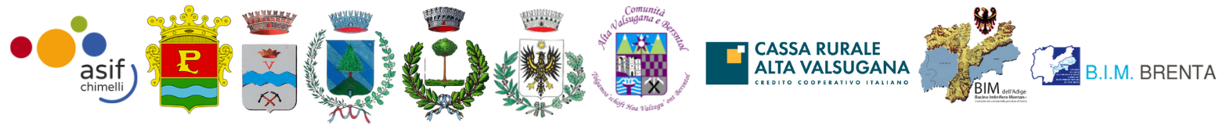 DESCRIVI LE ATTIVITA’ SVOLTE (Cosa è stato fatto? Se il progetto lo prevedeva suddividi la descrizione in fasi)RIPRENDENDO GLI OBIETTIVI E I RISULTATI ATTESI DEL PROGETTO, FAI UN BILANCIO(Quali sono i risultati che hai ottenuto e che cosa invece non si è verificato?Puoi copia-incollare gli obiettivi specifici indicati nella scheda progettuale di presentazione e per ogni singola voce specificare i risultati ottenuti)LUOGO O LUOGHI DI SVOLGIMENTO DELLE ATTIVITA’DATA INIZIO E FINE DI REALIZZAZIONE DELLE ATTIVITA’
(Dalla data di inizio programmazione alla data di verifica finale)NUMERO DI ORGANIZZATORI:_____NUMERO DI PARTECIPANTI:______CON QUALI SOGGETTI LA COLLABORAZIONE E’ STATA IMPORTANTE E PROFICUA?(Partenariati con altre associazioni, altri enti che hanno portato un valore aggiunto, …)COME E’ STATO PUBBLICIZZATO IL PROGETTO 
(Azioni di comunicazione: articoli di giornale, social network, mail, passaparola, locandine, volantinaggio, …)PUNTI DI FORZA DEL PROGETTO(Cosa ha funzionato)PUNTI DI DEBOLEZZA(Indica le criticità incontrate)IDEE PER IL FUTURO(Il progetto ha fatto nascere nella vostra realtà nuove idee per attività o progetti futuri da sviluppare all’interno o all’esterno del Piano Giovani?)PIANO FINANZIARIO SPESEENTRATEDISAVANZO (TOTALE A - TOTALE B) _____________________.Contributo concesso: € ________________ di cui € ______________________ già anticipato.Si chiede pertanto la liquidazione dell’importo di € __________________________________.Si allega la seguente documentazione:fotocopia di un documento d’identità del richiedente (se la domanda è sottoscritta con firma autografa e non in presenza del dipendente addetto).         Luogo e data                                                                                                      Firma_____________________                  				_________________________________Nome associazione/ente ________________________________________________________Sede legale a ___________________________ via ___________________________ n. ______ C.F. _________________________________ P.IVA ___________________________________ _Email/tel _________________________________ Sito internet __________________________Legale rappresentante___________________________________________________________Nato/a a ___________________________ il ______________C.F._________________________ Residente a __________________________________________ tel _______________________ Email ________________________________________________________________________Breve descrizione del loro ruolo, della composizione del gruppo e di cosa hanno svoltoFascia di età (inclusi adulti)11 – 14 anni n. _________        15 – 19 anni n._________    20 – 29 anni n._________30 – 35 anni n._________over 35 n._____________ Descrivere brevemente come sono stati coinvolti, contattati, attivati, specificare eventuali altre note, ecc.:Fascia di età (inclusi adulti)11 – 14 anni n. _________        15 – 19 anni n._________    20 – 29 anni n._________30 – 35 anni n._________over 35 n._____________ Voce di spesaVoce di spesaPrevistaEffettivaDifferenza1Affitto sale, spazi, locali 2Noleggio materiali e attrezzatura specificare_______________________3Acquisto materiali specifici usurabili specificare ______________________4Acquisto di beni durevolispecificare (limite massimo di spesa totale per progetto euro 300,00)5Compensi per formatori e relatori esterni, compresi rimborsi spese55556Viaggi, spostamenti, vitto e alloggio 7Pubblicità e promozione8Tasse / SIAE9Spese di gestione e organizzazione (fino al 30% della spesa ammessa per il progetto per organizzazione e coordinamento e  spese sostenute dal soggetto responsabile del progetto per il personale dipendente 10Altro 1 (specificare) _________________11Altro 2 (specificare) _________________12Valorizzazione attività di volontariato (nella misura massima del 10% della spesa ammessa per il progetto e per un importo massimo pari ad euro 500,00)Totale ATotale AVoce di entrataPrevistaEffettivaDifferenza1Iscrizioni/incassi derivanti da attività a pagamento2Sponsorizzazioni 3Incassi da vendita5Contributo di enti pubblici6Contributo di soggetti privati7Autofinanziamento8Altre (specificare)Totale BTotale B